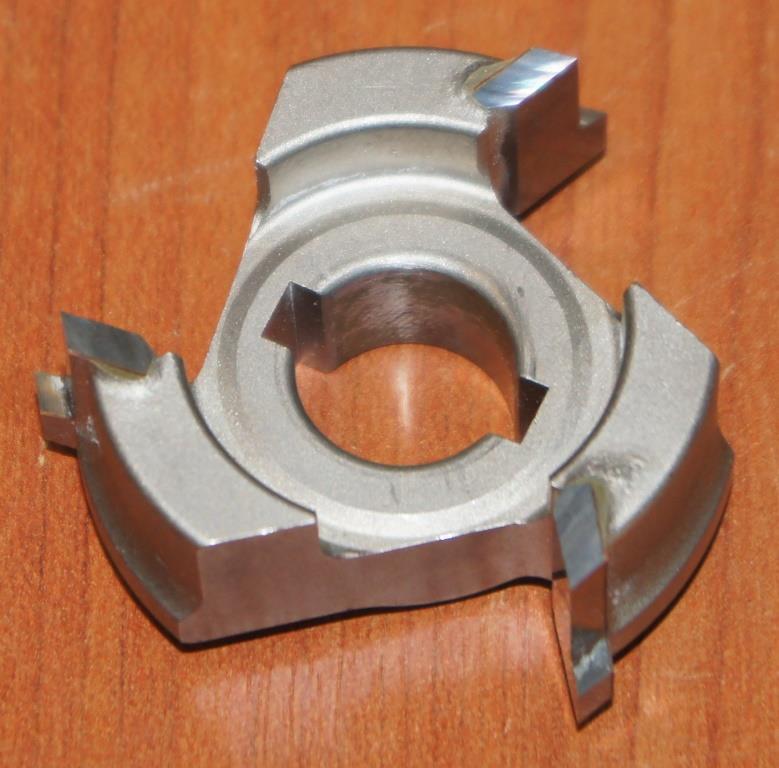 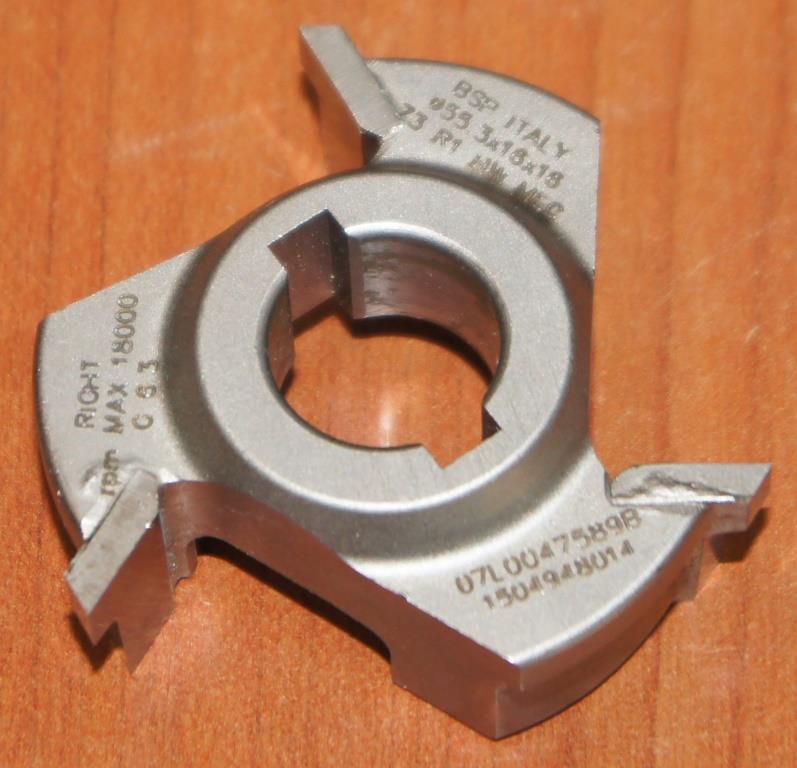 Код из 1САртикулНаименоваие/ Бренд/ПоставщикТехнические характеристикиГабаритыД*Ш*В,ммМасса,грМатериалМесто установки/НазначениеF00341911039023S004Фреза для снятия свесов D=55,3, b=21, d=16+2ch, Z=3 , R=2, DX (BSP)D=55,3, b=21, d=16+2ch, Z=3 , R=2, DX (BSP)1000металлКромкооблицовочные станки /снятие свесовF00341911039023S004D=55,3, b=21, d=16+2ch, Z=3 , R=2, DX (BSP)1000металлКромкооблицовочные станки /снятие свесовF00341911039023S004  BSPD=55,3, b=21, d=16+2ch, Z=3 , R=2, DX (BSP)1000металлКромкооблицовочные станки /снятие свесов